Sample Course Outline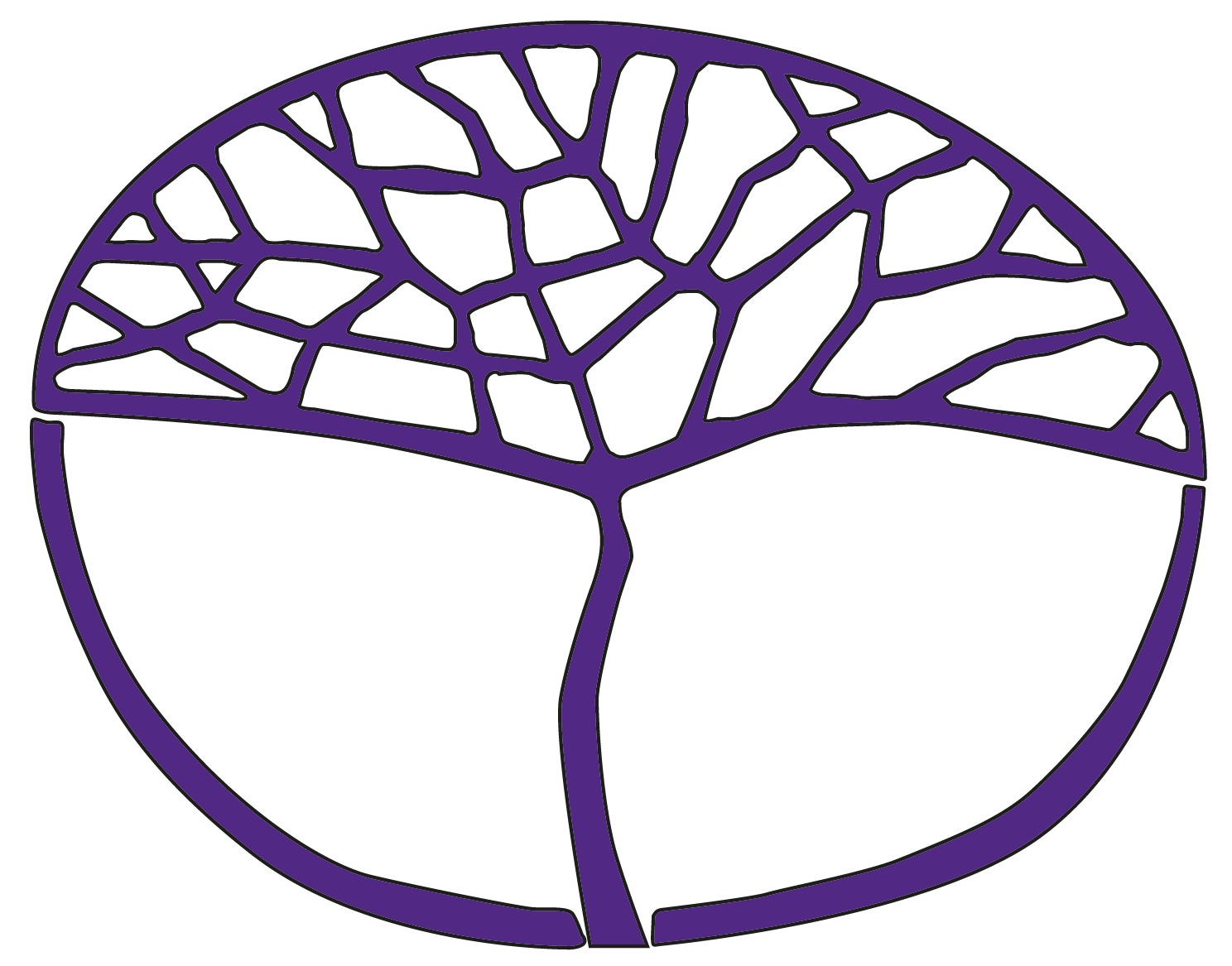 German: Second LanguageATAR Year 12Copyright© School Curriculum and Standards Authority, 2018This document – apart from any third party copyright material contained in it – may be freely copied, or communicated on an intranet, for non-commercial purposes in educational institutions, provided that the School Curriculum and Standards Authority is acknowledged as the copyright owner, and that the Authority’s moral rights are not infringed.Copying or communication for any other purpose can be done only within the terms of the Copyright Act 1968 or with prior written permission of the School Curriculum and Standards Authority. Copying or communication of any third party copyright material can be done only within the terms of the Copyright Act 1968 or with permission of the copyright owners.Any content in this document that has been derived from the Australian Curriculum may be used under the terms of the Creative Commons Attribution 4.0 International licence.DisclaimerAny resources such as texts, websites and so on that may be referred to in this document are provided as examples of resources that teachers can use to support their learning programs. Their inclusion does not imply that they are mandatory or that they are the only resources relevant to the course.Sample course outlineGerman: Second Language – ATAR Year 12Semester 1 Unit 3 – Hier und jetzt (Here and now)Sample course outlineGerman: Second Language – ATAR Year 12Semester 2 Unit 4 – Was nun? (What next?)WeekKey teaching points1–5IntroductionOverview of the German: Second Language course, unit and assessment requirements.Learning contexts and topicsProvide opportunities for learning and assessment on the following context and topic:The individual – Relationships. Students reflect on their relationships within the family and their connections with friends, socialising and coping with the pressures these relationships may bring.Text types and textual conventionsProvide opportunities for students to respond to, and to produce, the following text types:accountannouncementarticleblog postconversationdiary entryfilm or TV program (excerpts)imageinterviewletterscript – speech, interview, dialogue.Linguistic resourcesProvide opportunities for students to acquire and use the following resources:Vocabularyintroduce new vocabulary, phrases and expressions, through texts related to students’ relationships within the family and their connections with friends, socialising and coping with the pressures these relationships may bring.Grammarprepositions (cases: dual-prepositions with the dative or the accusative; formation and use of compounds with da(r) and wo(r))pronouns (relative: accusative, dative; relative clauses)verbs (verbs taking prepositional objects; infinitives with verbs of perception, motion and with lassen; verbs taking the dative).Sound and writing systemsuse of ß, with particular reference to the Neue RechtschreibungNeue Rechtschreibung.Intercultural understandingsProvide opportunities for students to enhance understanding of their own language(s) and culture(s) in relation to the German language and culture, and enable them to reflect on the ways in which culture influences communication, through the topic Relationships:aspects of socialising, for example, use of formal/informal language in relationships, behaviours/practices related to relationshipsissues related to forming and maintaining relationships, including how young people cope with pressures in relationshipsimportance of friendship and forming relationships in the lives of young Australian and German speakers, in families, with friends, at school and in the workplaceaspects of connecting and socialising amongst young people, for example, social media, going out, sporting activities, clubs.Language learning and communication strategiesProvide opportunities for students to practise the following strategies through the topic Relationships:use oral clues to predict and help with interpreting meaningdeduce meaning by applying rulesidentify main points, make notes and summariseask for clarification and repetition to assist understandingstructure an argument, express ideas and opinionsmanipulate known elements in a new context to create meaning in spoken forms.Dictionariesuse a bilingual dictionary.Assessment Task 1: Response: ListeningAssessment Task 2: Oral communication6–10Learning contexts and topicsProvide opportunities for learning and assessment on the following context and topic:The German-speaking communities – Lifestyle choices. Students explore current issues related to making environmentally friendly lifestyle choices: recycling, organic food, and commuting.Text types and textual conventionsProvide opportunities for students to respond to, and to produce, the following text types:advertisementannouncementarticleconversationdiscussionemailfilm or TV program (excerpts)journal entryplanscript – speech, interview, dialoguesummarytable.Linguistic resourcesProvide opportunities for students to acquire and use the following resources:Vocabularyintroduce new vocabulary, phrases and expressions, through texts related to current issues associated with making environmentally friendly lifestyle choices: recycling, organic food, and commuting.Grammarprepositions (cases: dual-prepositions with the dative or the accusative; formation and use of compounds with da(r) and wo(r))pronouns (relative: accusative, dative; relative clauses)verbs (verbs taking prepositional objects; infinitives with verbs of perception, motion and with lassen; verbs taking the dative).Sound and writing systemsuse of ß, with particular reference to the Neue RechtschreibungNeue Rechtschreibung.Intercultural understandingsProvide opportunities for students to enhance understanding of their own language(s) and culture(s) in relation to the German language and culture, and enable them to reflect on the ways in which culture influences communication, through the topic Lifestyle choices:how German-speaking communities tackle the battle for a healthy environment through promoting recycling, organic food and commutingthe benefits to German-speaking communities when citizens make environmentally friendly lifestyle choicesaspects of model sustainable districts in German-speaking communities, for example, Freiburg.Language learning and communication strategiesProvide opportunities for students to practise the following strategies through the topic Lifestyle choices:scan texts and select appropriate informationidentify key words and main points, make notes and summarisethink critically and analyticallystructure an argument, express ideas and opinionsmanipulate known elements in a new context to create meaning in written forms.Dictionariesuse a bilingual dictionary.Assessment Task 3: Response: Viewing and readingAssessment Task 4: Written communication11–14Learning contexts and topicsProvide opportunities for learning and assessment on the following context and topic:The changing world – Technology and communication. Students consider the impact of technology as a mode of entertainment and communication.Text types and textual conventionsProvide opportunities for students to respond to, and to produce, the following text types:accountadvertisementarticleblog postchartconversationemailfilm or TV program (excerpts)interviewreviewscript – speech, interview, dialoguetable.Linguistic resourcesProvide opportunities for students to acquire and use the following resources:Vocabularyintroduce new vocabulary, phrases and expressions, through texts related to the impact of technology as a mode of entertainment and communication.Grammarprepositions (cases: dual-prepositions with the dative or the accusative; formation and use of compounds with da(r) and wo(r))pronouns (relative: accusative, dative; relative clauses)verbs (verbs taking prepositional objects; infinitives with verbs of perception, motion and with lassen; verbs taking the dative).Sound and writing systemsuse of ß, with particular reference to the Neue RechtschreibungNeue Rechtschreibung.Intercultural understandingsProvide opportunities for students to enhance understanding of their own language(s) and culture(s) in relation to the German language and culture, and enable them to reflect on the ways in which culture influences communication, through the topic Technology and communication:technology and its uses in everyday life, for example, as a mode of entertainment, for communicationthe positive impact and negative influences of technology on communicationthe effect of changing technology on entertainment choices.Language learning and communication strategiesProvide opportunities for students to practise the following strategies through the topic Technology and communication:think critically and analyticallystructure an argument, express ideas and opinionsmanipulate known elements in a new context to create meaning in written forms.Dictionaries use a bilingual dictionary.Assessment Task 5: Written communication15Review structure of the practical (oral) and written examinations for Semester 1.Prepare for the practical (oral) and written examinations.Assessment Task 6: Practical (oral) examinationAssessment Task 7: Written examinationWeekKey teaching points1–5IntroductionOverview of the unit and assessment requirements.Learning contexts and topicsProvide opportunities for learning and assessment on the following context and topic:The individual – Preparing for life beyond school. Students reflect on their plans for the future.Text types and textual conventionsProvide opportunities for students to respond to, and to produce, the following text types:accountadvertisementarticleblog postcartoonconversationchartdiscussioninterviewscript – speech, interview, dialoguesummary.Linguistic resourcesProvide opportunities for students to acquire and use the following resources:Vocabularyintroduce new vocabulary, phrases and expressions, through texts related to students’ plans for the future.Grammaradjectives (attributive: genitive)nouns (cases: genitive)prepositions (cases: prepositions with the genitive)verbs (subjunctive II: haben, sein and modals; in requests; in conditional clauses).Sound and writing systemsuse of ß, with particular reference to the Neue RechtschreibungNeue Rechtschreibung.Intercultural understandingsProvide opportunities for students to enhance understanding of their own language(s) and culture(s) in relation to the German language and culture, and enable them to reflect on the ways in which culture influences communication, through the topic Preparing for life beyond school:aspects of becoming an adult – making decisions for the future, participating in the community through paid/volunteer workcareer and further study opportunities for German language learners, both national and global.Language learning and communication strategiesProvide opportunities for students to practise the following strategies through the topic Preparing for life beyond school:use oral clues to predict and help with interpreting meaningask for clarification and repetition to assist understandingstructure an argument, express ideas and opinionsmanipulate known elements in a new context to create meaning in spoken forms.Dictionariesuse a bilingual dictionary.Assessment Task 8: Oral communication6–10Learning contexts and topicsProvide opportunities for learning and assessment on the following context and topic:The German-speaking communities – Studying and working in a German-speaking country. Students explore the future for young Germans living in German-speaking communities: education and employment.Text types and textual conventionsProvide opportunities for students to respond to, and to produce, the following text types:accountadvertisementarticleblog postconversationdiscussionemailfilm or TV program (excerpt)interviewreviewscript – speech, interview, dialogue.Linguistic resourcesProvide opportunities for students to acquire and use the following resources:Vocabularyintroduce new vocabulary, phrases and expressions, through texts related to the future for young Germans living in German-speaking communities: education and employment.Grammaradjectives (attributive: genitive)nouns (cases: genitive)prepositions (cases: prepositions with the genitive)verbs (subjunctive II: haben, sein and modals; in requests; in conditional clauses).Sound and writing systemsuse of ß, with particular reference to the Neue RechtschreibungNeue Rechtschreibung.Intercultural understandingsProvide opportunities for students to enhance understanding of their own language(s) and culture(s) in relation to the German language and culture, and enable them to reflect on the ways in which culture influences communication, through the topic Studying and working in a German-speaking country:current social issues that impact on young Germans related to finding work, choosing a career and making the most of further education opportunitiescurrent employment opportunities for youth in German-speaking communitiescareer and further study opportunities for German language learners.Language learning and communication strategiesProvide opportunities for students to practise the following strategies through the topic Studying and working in a German-speaking country:use oral clues to predict and help with interpreting meaningscan and select texts for appropriate informationidentify key word and main points, make notes and summarisededuce meaning by applying rules.Dictionaries use a bilingual dictionary.Assessment Task 9: Response: ListeningAssessment Task 10: Response: Viewing and reading11–14Learning contexts and topicsProvide opportunities for learning and assessment on the following context and topic:The changing world – Youth issues. Students consider youth issues in the global community related to coping with pressures: stress, drugs and alcohol.Text types and textual conventionsProvide opportunities for students to respond to, and to produce, the following text types:accountadvertisementarticlechartconversationdiscussionfilm or TV program (excerpts)imageinterviewscript – speech, interview, dialogue.Linguistic resourcesProvide opportunities for students to acquire and use the following resources:Vocabularyintroduce new vocabulary, phrases and expressions, through texts related to youth issues in the global community related to coping with pressures: stress, drugs and alcohol.Grammaradjectives (attributive: genitive)nouns (cases: genitive)prepositions (cases: prepositions with the genitive)verbs (subjunctive II: haben, sein and modals; in requests; in conditional clauses).Sound and writing systemsuse of ß, with particular reference to the Neue RechtschreibungNeue Rechtschreibung.Intercultural understandingsProvide opportunities for students to enhance understanding of their own language(s) and culture(s) in relation to the German language and culture, and enable them to reflect on the ways in which culture influences communication, through the topic Youth issues:issues affecting youth in the global community – coping with pressures, stress, drugs and alcoholsuccessful programs, methods and strategies to combat the effects of stress and the impact of abuse of drugs and alcohol.Language learning and communication strategiesProvide opportunities for students to practise the following strategies through the topic Youth issues:ask for clarification and repetition to assist understandingstructure an argument, express ideas and opinionsthink critically and analyticallymanipulate known elements in a new context to create meaning in spoken and written forms.Dictionariesuse a bilingual dictionary.Assessment Task 11: Oral communicationAssessment Task 12: Written communication15Review structure of the practical (oral) and written examinations for Semester 2.Prepare for the practical (oral) and written examinations.Assessment Task 13: Practical (oral) examinationAssessment Task 14: Written examination